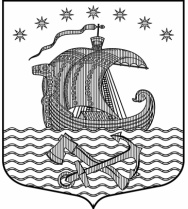 АДМИНИСТРАЦИЯСВИРИЦКОГО СЕЛЬСКОГО ПОСЕЛЕНИЯВолховского муниципального районаЛенинградской области   ПОСТАНОВЛЕНИЕот 12 марта 2024 года                                                                                  № 30О внесении изменений в Постановление от 08.11.2023 г. №118«Об утверждении муниципальной программы«Безопасность Свирицкого сельского поселения Волховскогомуниципального района Ленинградской областина 2024-2026 года», с учетом изменений от 25.12.2023 г. постановление №155В соответствии с федеральными законами Российской Федерации от 06.10.2003 №131-ФЗ «Об общих принципах организации местного самоуправления в Российской Федерации, на основании Устава Свирицкого сельского поселения, администрация постановляет:Внести в постановление от 08.11.2023 г. №118 «Об утверждении муниципальной программы «Безопасность Свирицкого сельского поселения Волховского муниципального района Ленинградской области на 2024 – 2026 года» с учетом изменений от 25.12.2023г. постановления «155, следующие изменения:Муниципальную программу «Безопасность Свирицкого сельского поселения Волховского муниципального района Ленинградской области», читать в новой редакции (приложение № 1 к настоящему постановлению).2. Настоящее постановление подлежит официальному опубликованию в газете «Волховские огни» и размещению на официальном сайте администрации Свирицкое сельское поселение //www.svirica-adm.ru/.                                                                             3. Настоящее постановление вступает в силу после опубликования. 4. Контроль за исполнением настоящего постановления оставляю за собойГлава администрации                                                                                     Атаманова В.А.Исп:Лазутина И.А.Тел:44-222Приложение №1 кпостановлению администрации Свирицкое сельское поселениеОт 12.03.2024 года № ПАСПОРТмуниципальной программы«Безопасность Свирицкого сельского поселения Волховского муниципального района Ленинградской области»          Основными задачами в сфере обеспечения безопасности, являются разработка и обеспечение реализации мер по укреплению    безопасности в пределах полномочий, а также разработка   и реализация задач в области гражданской обороны, пожарной безопасности и защиты населения и территорий Свирицкого сельского поселения от чрезвычайных ситуаций природного и техногенного характера.Проблемы обеспечения безопасности носят системный и комплексный межведомственный и междисциплинарный характер, требующий участия различных органов исполнительной власти при реализации конкретных мероприятий, и (или) взаимодополняющий характер.Существующие проблемы в сфере безопасности Свирицкого сельского поселения требуют реализации долгосрочных комплексных мер, направленных на повышение защищенности населения и объектов инфраструктуры поселения. Меры по обеспечению безопасности   должны носить комплексный и системный характер. Таким комплексным документом является муниципальная программа, разработанная с учетом имеющихся программ, затрагивающих вопросы обеспечения безопасности. Реализация муниципальной программы призвана стать мобилизующим фактором развития экономики поселения, улучшения качества жизни населения, обеспечения стабильности, укрепления региональной безопасности, а применение программно-целевого метода позволит обеспечить комплексное урегулирование наиболее острых и проблемных вопросов и системное развитие инфраструктуры в сфере безопасности Свирицкого сельского поселения.Комплекс процессных мероприятий "Предупреждение и ликвидация последствий чрезвычайных ситуаций и стихийных бедствий -противопаводковые мероприятия"Предупреждение чрезвычайных ситуаций — это комплекс мероприятий, проводимых заблаговременно и направленных на максимально возможное уменьшение риска возникновения чрезвычайных ситуаций, а также на сохранение здоровья людей, снижение размеров ущерба природной среде и материальных потерь в случае их возникновения. Создание безопасной среды проживания на территории Свирицкого сельское поселениеЗадачи:1.Предупреждение и ликвидация последствий чрезвычайных ситуаций в границах поселения.2.Защита населения и территории от чрезвычайных ситуаций природного и техногенного характера,3.Организация и осуществление мероприятий  на подготовку и выполнение противопаводковых мероприятий.Комплекс процессных мероприятий «Обеспечение пожарной безопасности населения на территории сельского поселения»С учетом динамики показателей оперативной обстановки в поселении ежегодно происходят пожары с причинением ущерба. Зачастую, причинами этого являются и отсутствие, и несвоевременное прибытие помощи, в том числе специальных подразделений. Также, одной из причин такого положения является недостаточность средств, выделяемых на осуществление мероприятий по обеспечению пожарной безопасности.Для преодоления отмеченных негативных тенденций в деле организации борьбы с пожарами необходимы целенаправленные скоординированные действия администрации,  руководителей предприятий и учреждений,  организаций поселения в целом, в связи с тем, что пожары, чрезвычайные ситуации, а также их последствия, являются одним из основных факторов, негативно влияющих на состояние экономики.Обеспечение пожарной безопасности в населенных пунктах, является одним из важнейших инструментов развития поселения. Отсутствие или низкий уровень пожарной безопасности в населенных пунктах приводит к увеличению количества пожаров, и как результат - дополнительное расходование финансовых и материальных средств. В связи с этим необходимо создать систему пожарной безопасности, направленную на снижение (предотвращение) воздействия на людей опасных факторов, создание безопасной среды проживания на территории Свирицкого сельское поселение.Задачи:Обеспечение первичных мер пожарной безопасности в границах населенных пунктов поселения.Защита населения и территории от чрезвычайных ситуаций природного и техногенного характера, пожарная безопасность.Комплекс процессных мероприятий " Повышение безопасности дорожного движения в Свирицком сельском поселении Волховского муниципального района Ленинградской области"Повышение безопасности дорожного движения координирует Государственная инспекция безопасности дорожного движения, правоохранительных органов, администрация муниципального образования Свирицкое сельское поселение, совет депутатов Свирицкого сельского поселения, других заинтересованных ведомств в профилактике и сокращении количества дорожно-транспортных происшествий, уменьшения тяжести последствий при их совершении.Согласно статье 132 Конституции Российской Федерации органы местного самоуправления самостоятельно осуществляют охрану общественного порядка, а также решают иные вопросы местного значения. Утверждение и реализация муниципальной   программы «Повышение безопасности дорожного движения на территории Свирицкого сельского поселения» поможет наиболее эффективно обеспечивать защиту законных прав и интересов участников дорожного движения.Основными целями безопасности дорожного движения являются:- повышение безопасности дорожного движения на территории муниципального образования Свирицкое сельское поселение.Подпрограмма предусматривает решение следующих задач:- предупреждение опасного поведения участников дорожного движения.- совершенствование организации движения транспорта и пешеходов в муниципальном образовании Свирицкое сельское поселение- выявление и ликвидация аварийных участков на дороге.Для достижения   поставленных целей и    задач    программы необходимо провести основное      мероприятие – повышение безопасности дорожного   движения на территории поселения, которое включает в себя:- установка дорожных знаков;- установка искусственных неровностей для   ограничения скорости.- установка информационных стендов по соблюдению безопасности дорожного движения.ПриложениеПлан реализации муниципальной программы Свирицкого сельского поселения Волховского муниципального района Ленинградской области«Безопасность Свирицкого сельского поселения Волховского муниципального района Ленинградской области»Полное наименование ПрограммыМуниципальная программа Свирицкого сельского поселения "Безопасность Свирицкого сельского поселения Волховского муниципального района Ленинградской области"Основание для разработки ПрограммыФедеральный закон от 06.10.2003 г. № 131-ФЗ «Об общих принципах организации местного самоуправления в Российской Федерации», Устав Свирицкое сельское поселение.Заказчик программыАдминистрация Свирицкого сельского поселенияИсполнитель муниципальной программы Администрация Свирицкого сельского поселенияУчастники муниципальной программы Администрация Свирицкого сельского поселенияОГПС Волховского района (по согласованию)  МОБУ «Свирицкая средняя общеобразовательная школа»Проекты, реализуемые в рамках муниципальной программыКомплекс процессных мероприятий "Предупреждение и ликвидация последствий чрезвычайных ситуаций и стихийных бедствий -противопаводковые мероприятия"Комплекс процессных мероприятий" Обеспечение пожарной безопасности населения на территории сельского поселения"Комплекс процессных мероприятий " Повышение безопасности дорожного движения в Свирицком сельском поселении Волховского муниципального района Ленинградской области"Цели и задачи муниципальной программыКомплексное обеспечение безопасности населения и объектов на территории Свирицкого сельского поселения Волховского муниципального района Ленинградской области. Снижение рисков чрезвычайных ситуаций, повышение уровня защищенности населения и территории Свирицкого сельского поселения от поражающих факторов чрезвычайных ситуаций природного и техногенного характера, опасностей, возникающих при ведении военных действий или вследствие этих действий, обеспечение пожарной безопасности и безопасности людей на водных объектах. Целевые   показатели муниципальной программыУровень доверия населения к органам исполнительной власти Ленинградской области в сфере обеспечения безопасности, % от числа опрошенныхВыполнение органом местного самоуправления отдельных государственных полномочий Ленинградской области в сфере административных правоотношений.Доля населенных пунктов на территории поселения, в которых обеспечено требование технического регламента по времени прибытия подразделений пожарной охраны Доля зоны охвата системой оповещения и информирования к общей численности населения Ленинградской области, %Оснащенность техникой, приборами, снаряжением и запасами материально-технических средств подразделений аварийно-спасательной службы Ленинградской области к общему числу поисково-спасательных станций.Сокращение числа лиц, погибших в результате дорожно-транспортных происшествий, % к предыдущему годуЭтапы и сроки реализации муниципальной программыМуниципальная программа рассчитана на 2024-2026 года. Выполнение муниципальной программы предусмотрено без разделения на этапы и включает постоянную реализацию планируемых мероприятий.Объемы бюджетных ассигнований муниципальной программыОбъем бюджетных ассигнований Программы на 2024-2026 года составляет   140,00 тыс. руб.:2024 год- 100,00 тыс.руб;2025 год -20,00 тыс.руб;2026 год -20,00 тыс.руб;Ожидаемые результаты от реализации муниципальной программыСоздание системы профилактики правонарушений и преступлений в муниципальном образовании.Снижение рисков чрезвычайных ситуаций, повышение уровня защищенности населения и территории Свирицкого сельского поселения от поражающих факторов чрезвычайных ситуаций природного и техногенного характера, опасностей, возникающих при ведении военных действий или вследствие этих действий, обеспечение пожарной безопасности и безопасности людей на водных объектахПовышение уровня пожарной безопасности и обеспечение оптимального реагирования на угрозы возникновения пожаров со стороны населения;Участие общественности в профилактических мероприятиях по предупреждению пожаров и гибели людей.№ п/пНаименование структурных элементов программыИсточники финансированияГоды реализацииВсего расходов (тыс.руб.)Оценка расходов (тыс. руб. в ценах соответствующих лет)Оценка расходов (тыс. руб. в ценах соответствующих лет)Оценка расходов (тыс. руб. в ценах соответствующих лет)Ответственный за выполнение мероприятий программы Ответственный за выполнение мероприятий программы № п/пНаименование структурных элементов программыИсточники финансированияГоды реализацииВсего расходов (тыс.руб.)1-й  финансовый     
год      
планового
периода  2-й 
финансовый
год  планового периода3-й 
финансовый
год  планового периода3-й 
финансовый
год  планового периодаИТОГО ПО ПРОГРАММЕИтого         2024-2026140,00100,0020,0020,0020,00Администрация Свирицкое сельское поселениеАдминистрация Свирицкое сельское поселениеИТОГО ПО ПРОГРАММЕСредства местного бюджета2024-2026140,00100,0020,0020,0020,00Администрация Свирицкое сельское поселениеАдминистрация Свирицкое сельское поселениеИТОГО ПО ПРОГРАММЕСредства   бюджета Ленинградской области2024-20260,00,00,00,00,0Администрация Свирицкое сельское поселениеАдминистрация Свирицкое сельское поселениеПроцессная частьИтого расходов по процессной частиИтого         140,00100,0020,0020,0020,00 Администрация Свирицкое сельское поселение Администрация Свирицкое сельское поселениеИтого расходов по процессной частиСредства местного бюджета   140,00100,0020,0020,0020,00 Администрация Свирицкое сельское поселение Администрация Свирицкое сельское поселениеИтого расходов по процессной частиСредства   бюджета Ленинградской области0,00,00,00,00,0 Администрация Свирицкое сельское поселение Администрация Свирицкое сельское поселение1Комплекс процессных мероприятий "Предупреждение и ликвидация последствий чрезвычайных ситуаций и стихийных бедствий -противопаводковые мероприятия"Итого         2024-202680,0080,000,000,000,00 Администрация Свирицкое сельское поселение  Администрация Свирицкое сельское поселение 1Комплекс процессных мероприятий "Предупреждение и ликвидация последствий чрезвычайных ситуаций и стихийных бедствий -противопаводковые мероприятия"Средства местного бюджета   2024-202680,0080,000,000,000,00 Администрация Свирицкое сельское поселение  Администрация Свирицкое сельское поселение 1Комплекс процессных мероприятий "Предупреждение и ликвидация последствий чрезвычайных ситуаций и стихийных бедствий -противопаводковые мероприятия"Средства  бюджета Ленинградской области2024-20260,00,00,00,00,0 Администрация Свирицкое сельское поселение  Администрация Свирицкое сельское поселение 2Комплекс процессных мероприятий" Обеспечение пожарной безопасности населения на территории сельского поселения"Итого         2024-20260,000,000,000,000,00Администрация Свирицкое сельское поселение Администрация Свирицкое сельское поселение 2Комплекс процессных мероприятий" Обеспечение пожарной безопасности населения на территории сельского поселения"Средства местного бюджета   2024-20260,000,000,000,000,00Администрация Свирицкое сельское поселение Администрация Свирицкое сельское поселение 2Комплекс процессных мероприятий" Обеспечение пожарной безопасности населения на территории сельского поселения"Средства   бюджета Ленинградской области0,00,00,00,00,0Администрация Свирицкое сельское поселение Администрация Свирицкое сельское поселение 3Комплекс процессных мероприятий " Повышение безопасности дорожного движения в Свирицком сельском поселении Волховского муниципального района Ленинградской области"Итого         2024-202660,0020,0020,0020,0020,00Администрация Свирицкое сельское поселениеАдминистрация Свирицкое сельское поселение3Комплекс процессных мероприятий " Повышение безопасности дорожного движения в Свирицком сельском поселении Волховского муниципального района Ленинградской области"Средства местного бюджета   2024-202660,0020,0020,0020,0020,00Администрация Свирицкое сельское поселениеАдминистрация Свирицкое сельское поселение3Комплекс процессных мероприятий " Повышение безопасности дорожного движения в Свирицком сельском поселении Волховского муниципального района Ленинградской области"Средства   бюджета Ленинградской области2024-20260,00,00,00,00,0Администрация Свирицкое сельское поселениеАдминистрация Свирицкое сельское поселение